実験解説集原稿作成のお願い　本祭典では，一つひとつの企画の内容を事前に参加者の皆さまに知っていただくとともに，当日の参考資料となるように，実験解説集を作成して参加者にお配りしています。下記の要領で企画の解説原稿をお寄せくださいますようお願いします。ページ，企画番号など，実行委員会で整理して入れる作業がありますので，MS Wordで作成したファイルとし，電子メールに添付してお送りください。記１　締切		平成30年５月７日（月）２　原稿　		1企画あたりA4版で１～２ページ３　ページ体裁　　	上下マージン　30mm，左右マージン　30mm４　内容	小学生でも理解できるように，分かりやすくブースのことを説明してください。	A4版で作成しますので，文章は12ポイント以上で作成してください。イラストなどを自由に貼り付けてください。難しい漢字には振り仮名を付けてください。見本フォーマットを添付します。　　　　５　その他　　　　　　提出していただいた原稿はそのまま使用します。原稿はカラーで作成していただいて結構ですが，実験解説集は白黒印刷となりますので，ご了承ください。以　上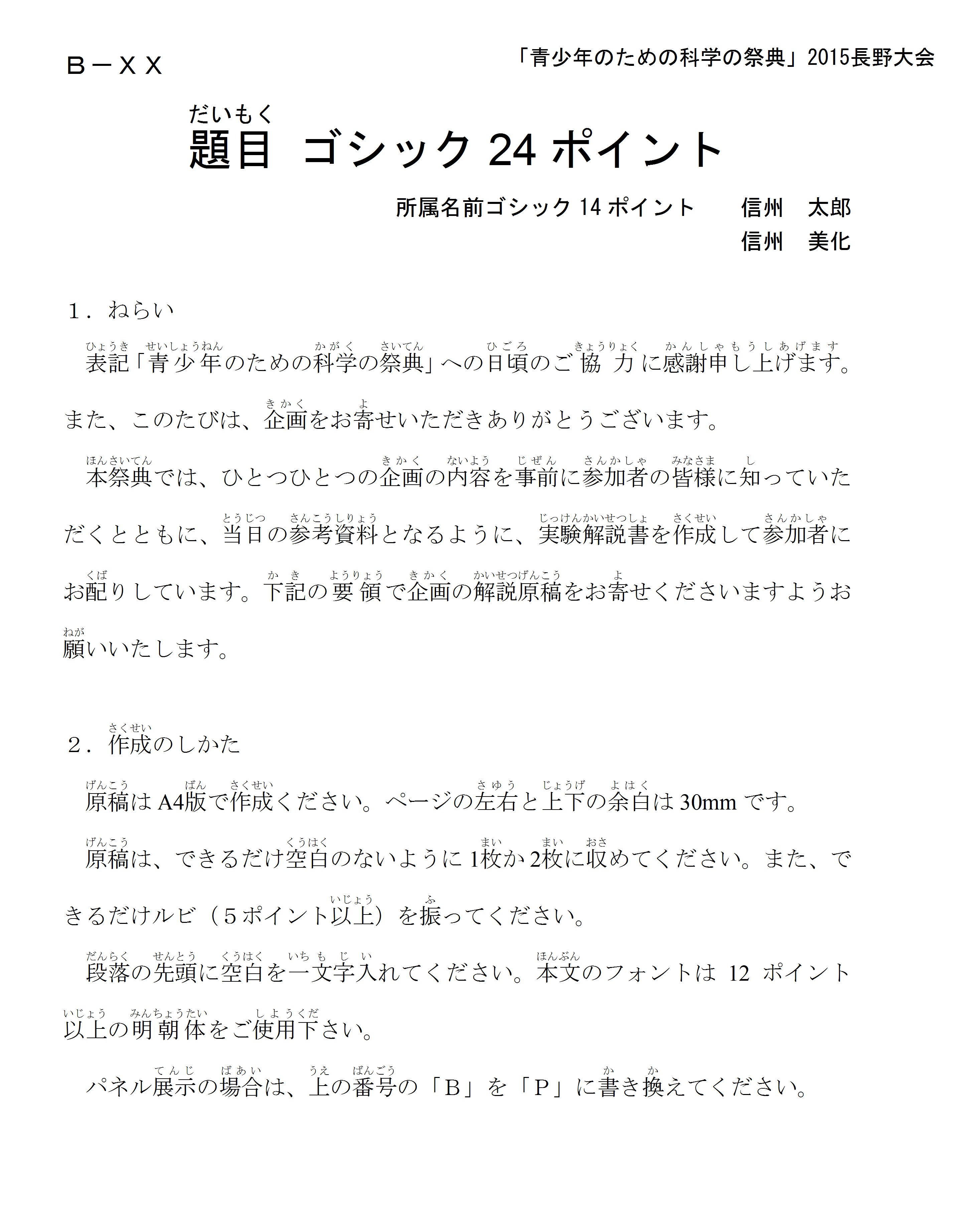 